Содержание документа:Позиционирование и точки ростаКоличественные показатели сайта в 2017 годуКачественные показатели 2017 годаИсточники трафика и географияОсновные разделы сайтаАдаптивная подача контентаTechportal.ru сегодня. Позиционирование и точки ростаО медиаканалеTechportal.ru создан в 2003 году в формате справочника компаний, торговых марок и оборудования. В 2013 году приобретен компанией АДВ Секьюрити. В 2014 году начата программа по изменению позиционирования, редизайн с адаптивной версткой, взят курс на реализацию стратегии адаптивного контента. В течение 2014-2016 гг. реализована масштабная работа по внедрению новой редакционной политики, удалению массива устаревшей информации, невостребованной целевой аудиторией. Сознательный отказ от неактуального контента, годами представленного в поисковых выдачах, обеспечил закономерное падение посещаемости.2017 год – Внедрение редакционного плана, сотрудничество с ТЗ и стабильный рост посещаемости2017 год – переломный с точки зрения возобновления стабильного роста посещаемости за счет реализации контент и редакционного планов.2017 год – продолжение программы продвижения по СКУД, начало программы продвижения по видеонаблюдениюВ 2016 году стартовала программа по продвижению оборудования и решений систем контроля доступа и учета рабочего времени. Развитие программы в 2017 году позволило в полной мере раскрыть тематику СКУД в рамках обзоров. В середине года после предварительной оценки эффективности программы по СКУД была запущена аналогичная программа по системам видеонаблюдения и опубликовано 3 обзора. Обзоры оборудования направлены на широкую аудиторию, обзоры решений – на интеграторов и представителей конечных заказчиков. Планы на 2018 год –  Интеграция. Комплексные системы. ОПС
 Концентрация на материалах для интеграторов и конечных заказчиковВ 2018 году планируем продолжить продвижение программы по видеонаблюдению и СКУД, дополняя программу материалами об интеграционных возможностях, системах ОПС и организации комплексных систем безопасности для различных вертикальных рынков.Единый редакционный план с журналом «Технологии Защиты» обеспечивает поступательное развитие контента во всех сегментах рынка. Мы будем рады информационной и спонсорской поддержке зарубежных и отечественных производителей оборудования, ПО и систем безопасности в вопросах подготовки редакционных материалов.Количественные показатели сайта в 2017 году Динамическое развитие проекта в 2017 году: рост посещаемости с сентября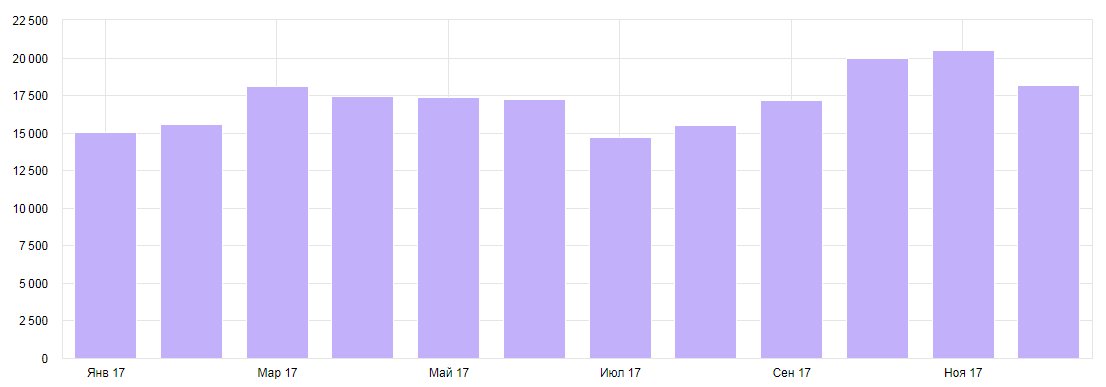 Благодаря системной работе с контентом: 
редакционные материалы, дайджесты, обзоры рынков, продуктов и решений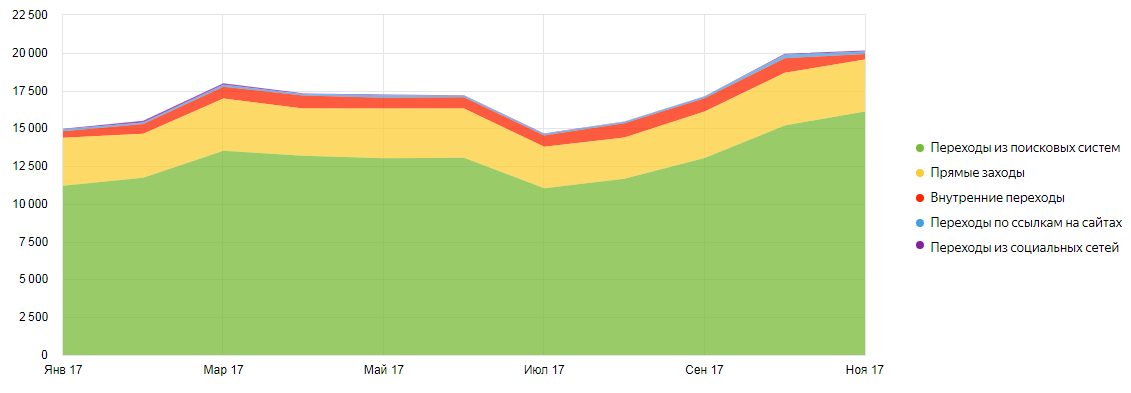 Качественные показатели 2017 годаЗалог успеха: Единственный отраслевой сетевой медиаканал:с адаптивным дизайном для удобного просмотра с любого устройствас принятым и реализуемым редакционным планомАдаптивный контент: Редакционные материалы: http://news.techportal.ru/digest/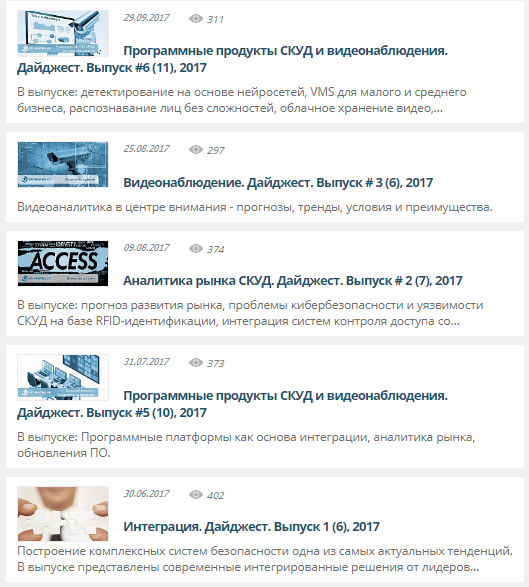 Выпуск 10-ти тематических обзоров продуктов и решений совместно с журналом «Технологии Защиты» с начала 2017 года из 12-ти запланированных: http://www.techportal.ru/review/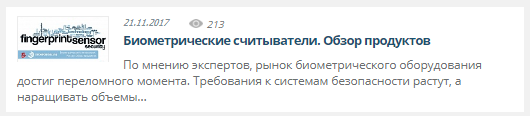 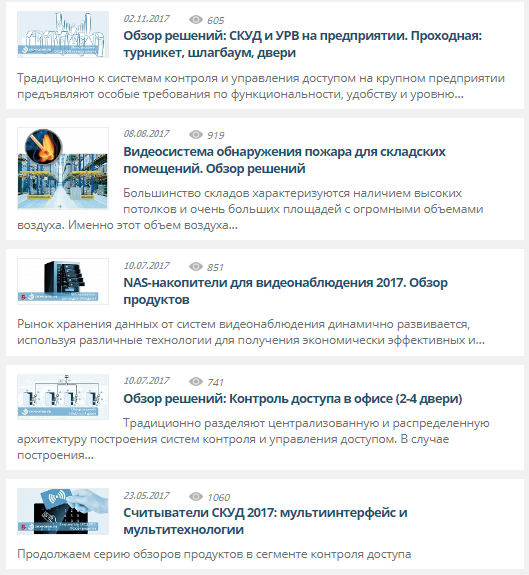 Еженедельные выпуски рассылок: анонсы мероприятий, спецвыпуски видеонаблюдения, СКУД, ОПС и успешных решений: http://news.techportal.ru/postmail/  Подписная база > 10 тысяч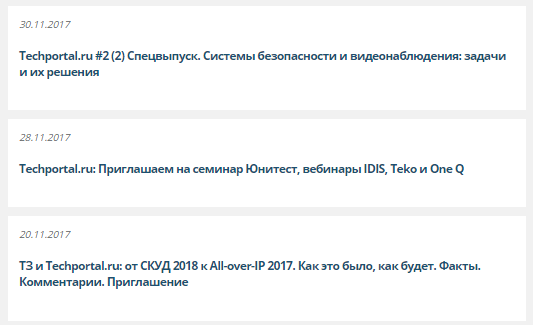 Аналитика каждого выпуска рассылки: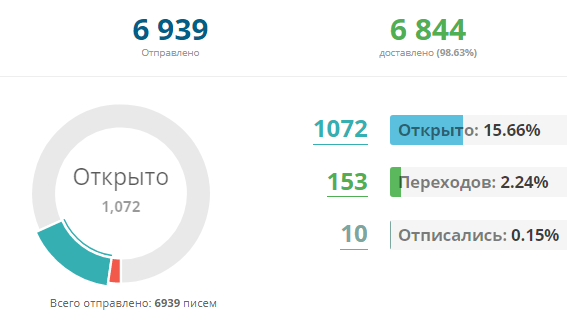 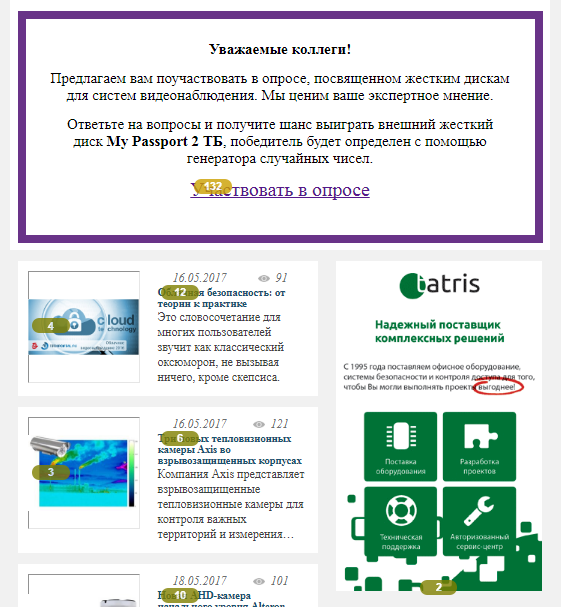 Источники трафика и география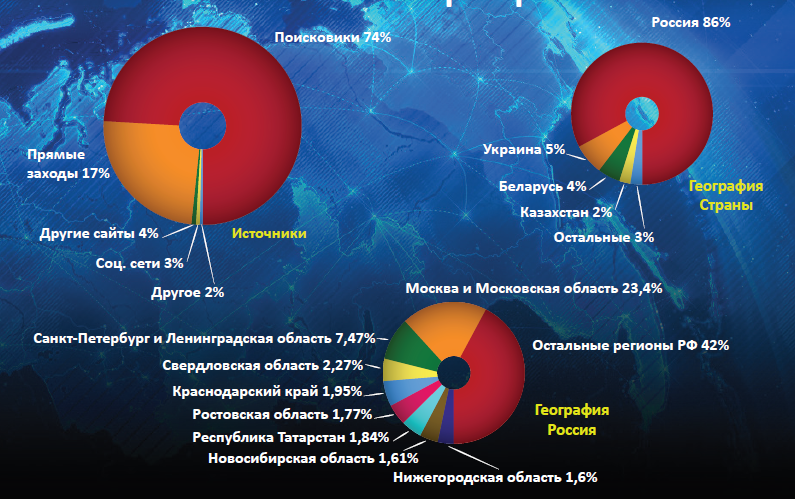 2016-2017. География: прирастаем российскими пользователями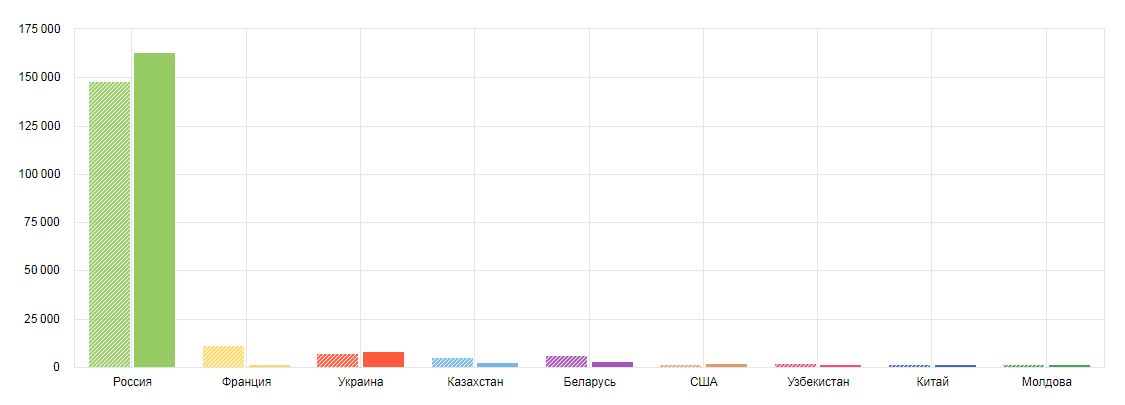 2016-2017. Прирастаем мобильным трафиком. Сейчас 80/20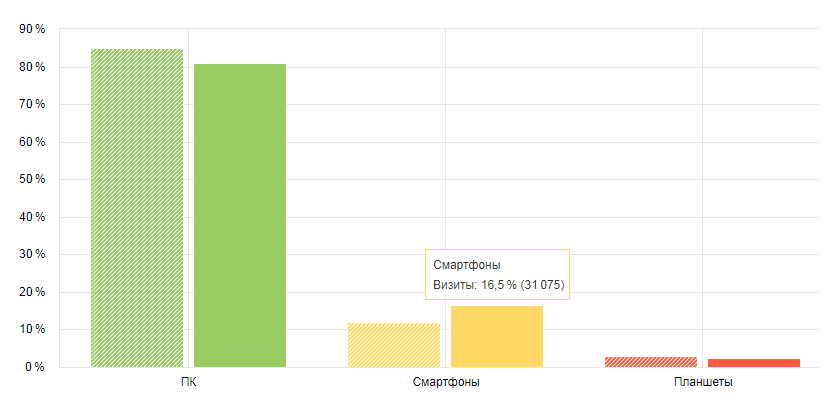 Основные разделы сайта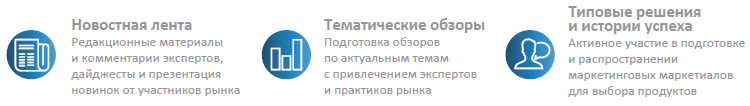 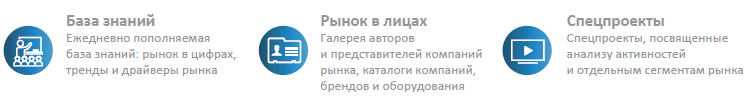 Новые разделы:Календарь мероприятий: http://news.techportal.ru/events/Онлайн версии статей журнала ТЗ: http://www.techportal.ru/articles/tz/Распределение трафика по разделам сайтаАдаптивная подача контентаПример реализации:Ваша новость с анонсами на других страницахНапример, ваша новость также будет представлена на страницах бренда, карточек сотрудников компаний, которые упоминаются в новости, на странице мероприятия, где представлены решения, на странице технологии  и др.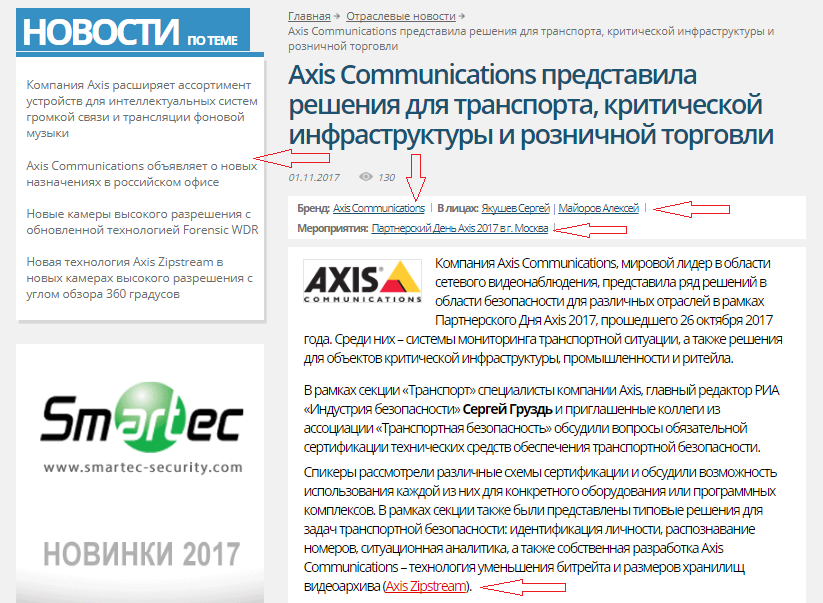 Скрин-шот новости: http://news.techportal.ru/237562Связь новости и мероприятия:В новости упоминается мероприятие. Из новости можно перейти на стрницу мероприятия, также как с мероприятия можно перейти в новость.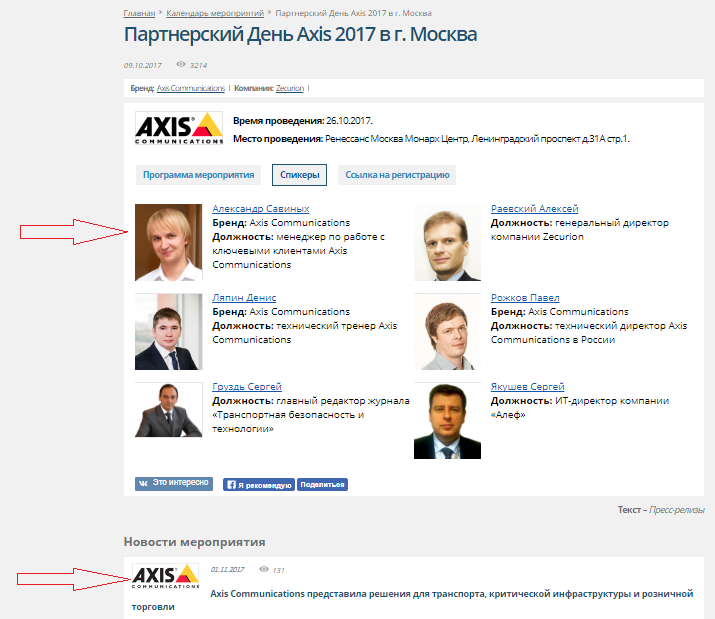 На странице мероприятия представлена полная информация: программа, спикеры. Дана ссылка на регистрацию. В случае, если компания присылает презентации с мероприятия, они также будут размещены, как и пост-релиз.Скрин-шот новости:  http://news.techportal.ru/237002Что мы знаем о спикере мероприятия, о сотруднике компании?В какой компании работает, на какой должности, когда назначен (благодаря новости о этом событии), в каких мероприятиях выступал спикером.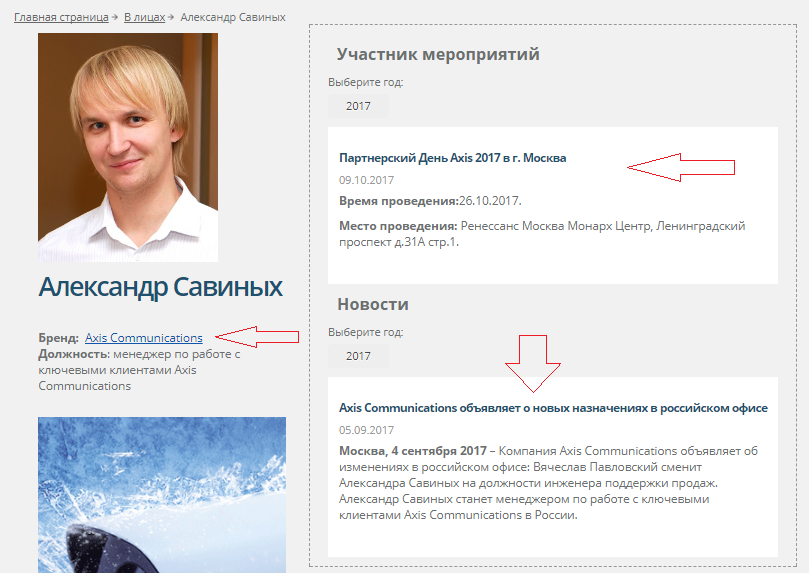 Скрин-шот карточки сотрудника: http://www.techportal.ru/face/aleksandra_savinykh.htmlВсе мероприятия компании на одной странице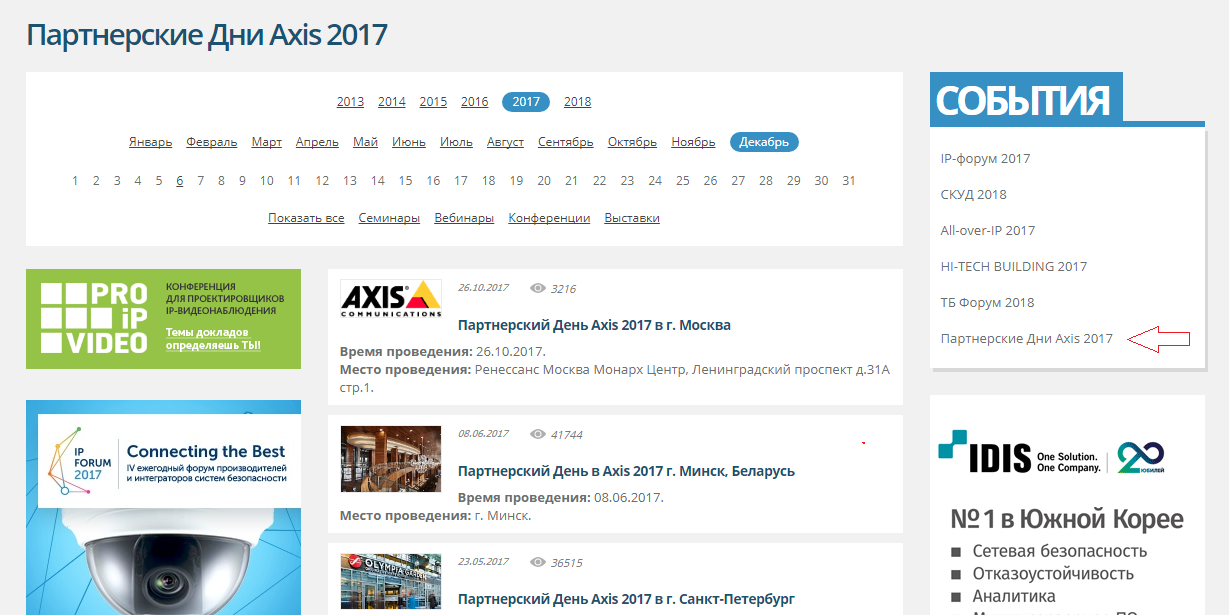 Перейти на страницу: http://news.techportal.ru/events/?typeevent=partners_axisСвязка с другими новостями. Новости и оборудованиеВ левом столбце каждой новости отображается список других новостей компании, 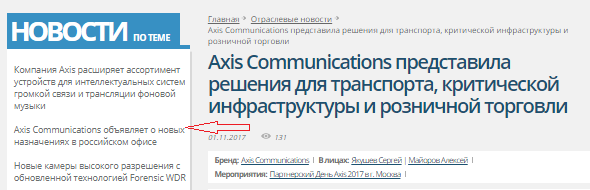 а также перечень оборудования, выпускаемого компанией: 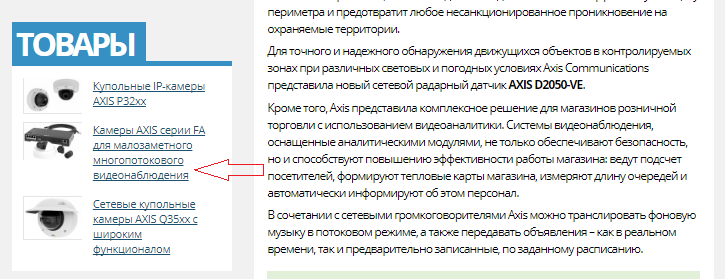 Скрин-шот новости: http://news.techportal.ru/237562В новости указана технология. Что мы о ней знаем? Связка новостей и технологий: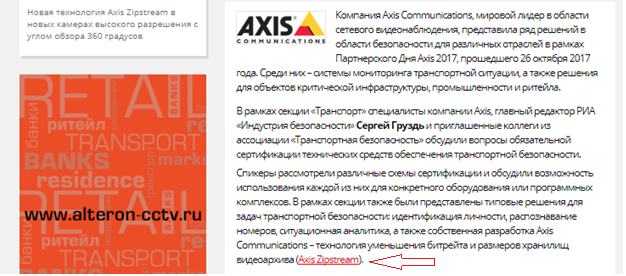 Каждой технологии – отдельную страницу для продвижения:На карточке технологии представлено не только описание, но и обратная связь с новостями: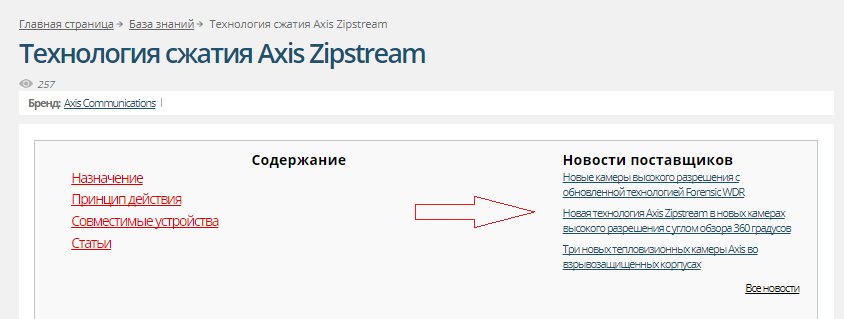 Скрин-шот страницы: http://www.techportal.ru/glossary/tekhnologiya_szhatiya_axis_zipstream.htmlРезультаты поиска yandex.ru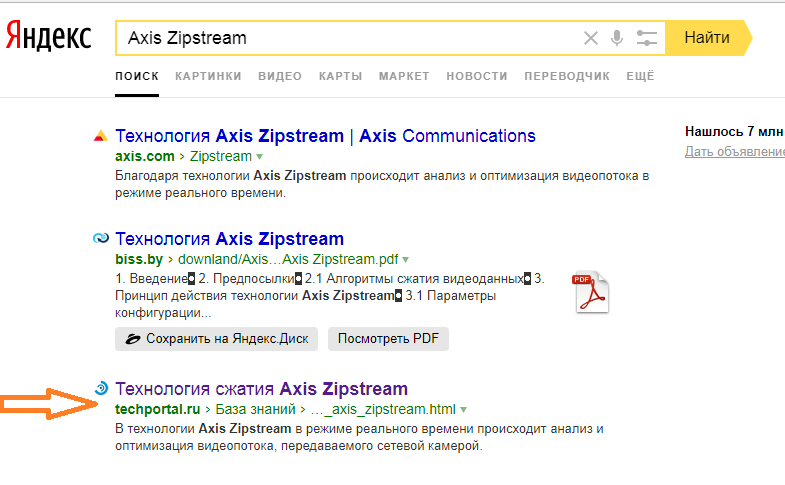 Где найти все опубликованные материалы о компании/бренде?Любой опубликованный материал компании или бренда всегда доступен на странице компании или бренда: новость, анонс мероприятия, экспертная статья, описание технологии, список продуктов: Например, карточка компании Axis: http://www.techportal.ru/brands/Axis+Communications.html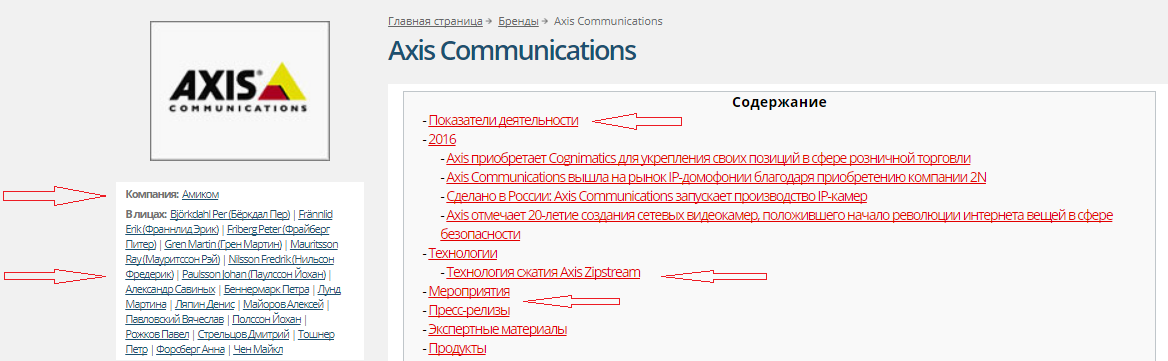 Компания Axis провела в 2017 году 10 мероприятий, 6 из которых – Партнерские дни.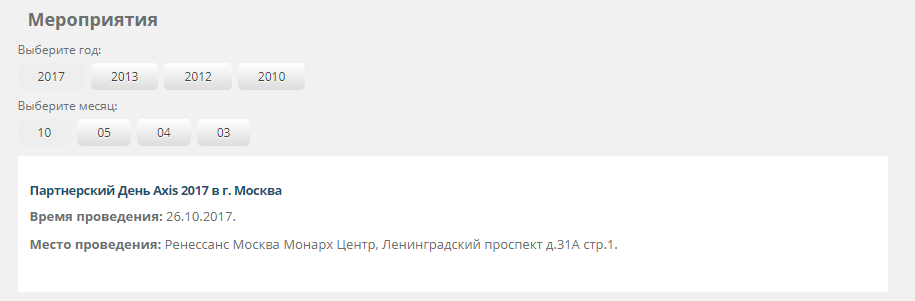 Подробнее: http://www.techportal.ru/brands/Axis+Communications.html#eventsГде установлены камеры Axis? Истории успеха: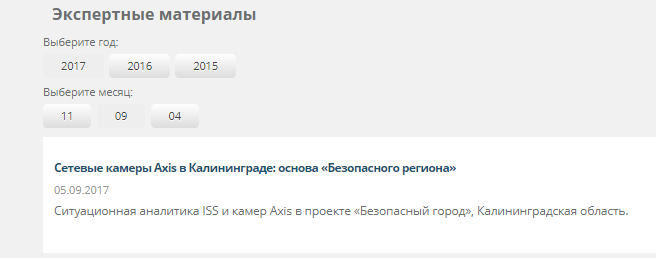 Смотреть по ссылке: http://www.techportal.ru/brands/Axis%20Communications.html#articlesВсе опубликованные новости компании с архивом 10 лет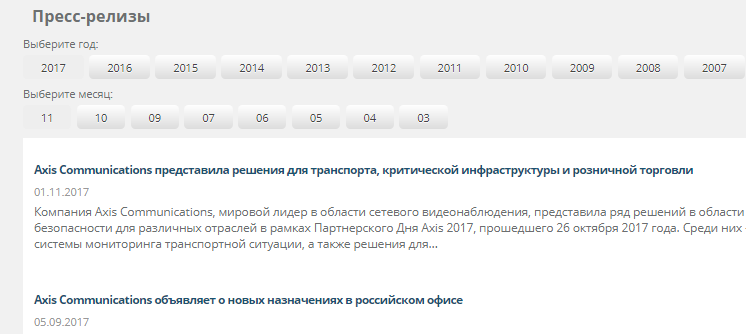 Смотреть по ссылке: http://www.techportal.ru/brands/Axis%20Communications.html#newsПродукты компании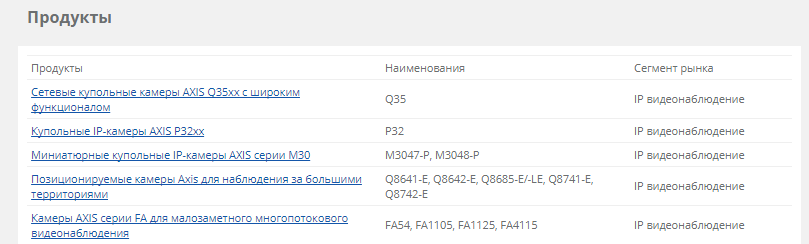 Смотреть по ссылке: http://www.techportal.ru/brands/Axis+Communications.html#productsСотрудничество с ведущим журналом отрасли - «Технологии Защиты»Сотрудничество печатного медиа – журнала и Techportal.ru в разы повышает эффективность работы в информационном пространстве.Единый редакционный план и согласованная подготовка материалов.Адаптивный дизайн. Удобный просмотр 
с любого устройстваПервый (в 2014 году) и пока единственный медиа сайт по безопасности с адаптивным дизайном для удобного просмотра сайта с любого устройства (десктоп, планшет, смартфон). Продолжаем работу над юзабилити сайта.Редакционный план на год. Адаптивная подача контента
Аккумулируем информациюПока единственный медиа сайт рынка, у которого сформирован и реализуется редакционный план.Публикации, обзоры, ред. материалы, ориентированные на профессиональную аудиторию (монтажники,  проектировщики) и на конечных заказчиков.http://news.techportal.ruhttp://news.techportal.ru/digest/http://news.techportal.ru/postmail/http://www.techportal.ru/reviewhttp://www.techportal.ru/articles/success-stories/http://www.techportal.ru/glossary/http://www.techportal.ru/documentshttp://www.techportal.ru/material/http://www.techportal.ru/brandshttp://www.techportal.ru/supplyers/http://www.techportal.ru/face/http://www.techportal.ru/ranking/Основной принцип подачи: Создать «паутину» точек входа к любому информационному материалу. Любой входящий информационный и маркетинговый материал 
будет представлен на разных страницах сайта в виде анонса.